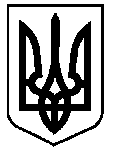 УКРАЇНАВЕРХОВИНСЬКА СЕЛИЩНА  РАДАВЕРХОВИНСЬКОГО РАЙОНУ ІВАНО-ФРАНКІВСЬКОЇ ОБЛАСТІВ И К О Н А В Ч И Й   К О М І Т Е Т     Р І Ш Е Н Н Я №243від 13 квітня  2023 рокуселище  ВерховинаПро утворення  комісії по огляду зелених насаджень	Керуючись Законом України «Про місцеве самоврядування в Україні», Постановою Кабінету Міністрів України від 01.08.2006 року №1045 «Про затвердження Порядку видалення дерев, кущів, газонів і квітників у населених пунктах»,  наказом Міністерства будівництва, архітектури та житлово-комунального господарства України №105 від 10.04.2006 року «Про затвердження правил утримання зелених насаджень у населених пунктах України», у  зв’язку із обранням нового складу виконавчого комітету селищної ради та  з  метою  перевірки  стану насаджень,  газонів,  квітників, доріжок, площадок та інших елементів благоустрою в селищі Верховина, виконавчий комітет селищної ради ВИРІШИВ:1. Утворити  комісію по огляду зелених насаджень на території Верховинської селищної ради в такому складі:- Кікінчук Ярослав Миколайович - заступник селищного голови – голова комісії;- Русняк Іванна Миколаївна – головний спеціаліст відділу ЖКГ – член комісії;- Куриляк Богдан Богданович – завідувач ВОБ селищної ради – член комісії- Кобильчук Тарас Петрович – головний спеціаліст з охорони праці, цивільного захисту та техногенної безпеки, надзвичайних ситуацій - член комісії;- Лейбюк Надія Василівна- головний спеціаліст відділу земельних відносин та екології- член комісії;- депутат селищної ради на відповідному окрузі  - член комісії;- староста відповідного старостинського округу.2. При потребі залучати представників підприємств, установ та організацій (інших форм власності)  селища.3. Уповноважити комісію складати відповідні Акти з подальшим розглядом на виконкомі селищної ради.   4. Контроль за виконанням даного рішення покласти на виконком селищної ради.Селищний голова					           Василь МИЦКАНЮКСекретар  ради                                                               Петро АНТІПОВ